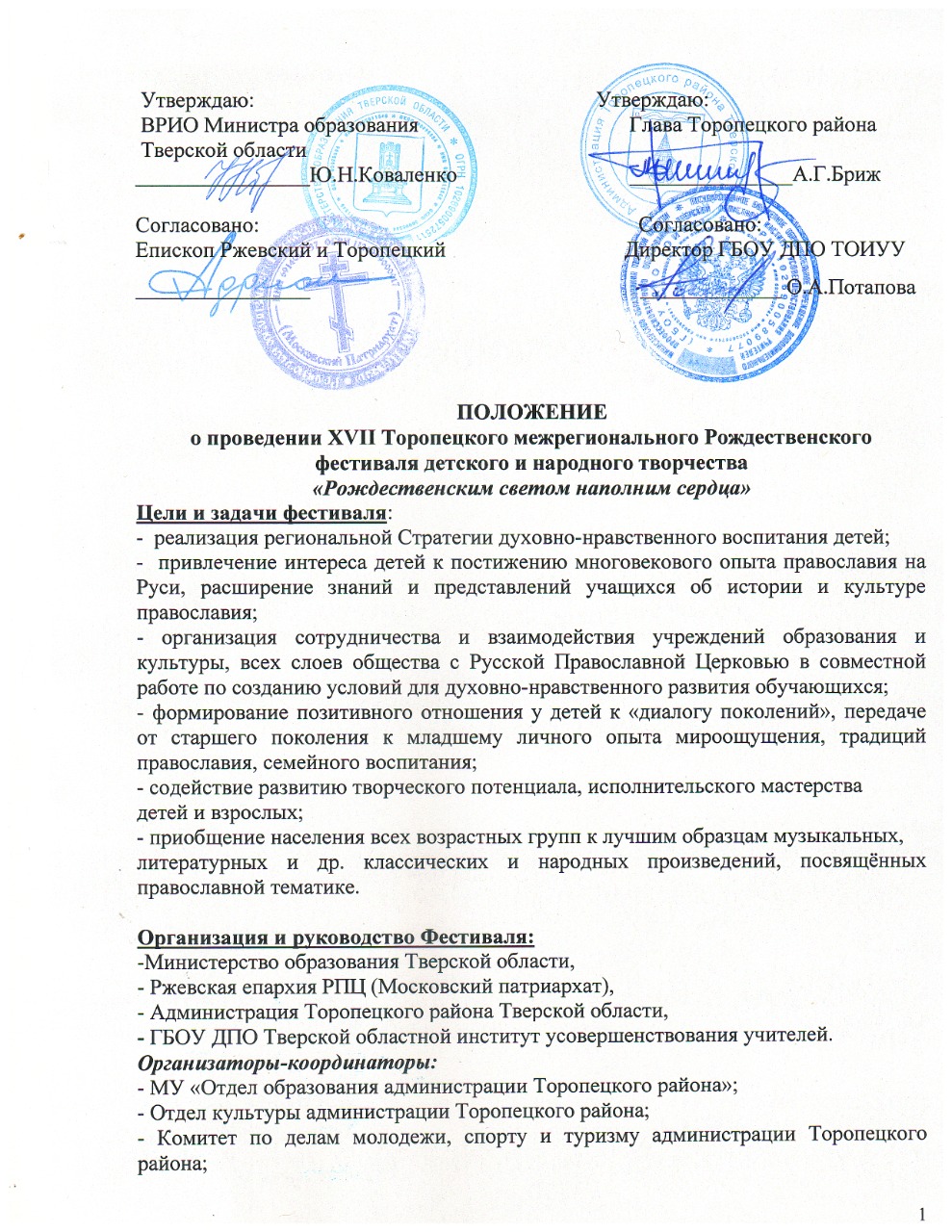 Подготовку и проведение фестиваля, утверждение состава жюри по каждой номинации осуществляет Оргкомитет. Исполнитель-координатор Фестиваля:– МБОУ ДО ТР Дом детского творчества.(Почтовый адрес: 172840, Тверская область, г. Торопец, ул. Советская, д.24;                                                                 телефон 2-15-85, адрес электронной почты : ddt.toropec@mail.ruddttvorchestvo@mail.ruСроки проведения Фестиваля: с 30 декабря 2021 г. по 14 января 2022 г.  Место проведения Фестиваля: г Торопец. Тверской области, ул. Советская, д.24, МБОУ ДО ТР Дом детского творчества; МБУ ТР «РДК», г. Торопец, ул. Советская, д.36.  Условия проведения Фестиваля:Для участия в Фестивале приглашаются разновозрастные коллективы образовательных организаций: школ, учреждений дополнительного образования, дошкольных ОУ, воскресных школ, реабилитационных центров, колледжей, учреждений культуры Тверской, Псковской и Новгородской обл., семейные коллективы и все желающие (дети, подростки, молодежь, родители, учителя, работники культуры, прихожане церквей, сотрудничающие с детскими коллективами).Для участия в Фестивале необходимо до 28 декабря 2021 г направить коллективные заявки координатору Фестиваля (приложение 1). Общие положения.ХVII Торопецкий межрегиональный Рождественский фестиваль детского и народного творчества «Рождественским светом наполним сердца» проходит в очно-заочном формате.Все очные мероприятия проводятся в соответствии с санитарно-эпидемиологическими требованиями, установленными в регионе для проведения мероприятий.        В ходе Фестиваля проводятся очно-заочные конкурсы, виртуальные            Творческие выступления и выставки по разным номинациям.Конкурсное участие проводится путем подачи в оргкомитет заявки, предоставления конкурсных работ в очном формате и в виде ссылки на видео творческих выступлений, фотографии, фото работ участников в номинациях декоративно-прикладного и художественного творчества, видеоматериалы.Оргкомитет не принимает ссылки на размещение работ в социальных сетях (В Контакте, Одноклассники и др.), ссылки на скачивание. Принимаются только ссылки на просмотр видеозаписей.Варианты размещения файлов на фестиваль: Яндекс Диск; Облако Mail.ru; Googleдиск; YouTube. Видео и фото конкурсных работ должны быть высокого качества.Можно присылать конкурсные файлы по электронной почте ddttvorchestvo@mail.ruУчастники представляют творческие работы (по своему выбору) в разных номинациях. Количество участников от одной организации (коллектива) не должно превышать показатель: 1 (чел., изделие, коллектив) от каждой возрастной группы. Участие во всех возрастных группах и номинациях не является обязательным.Социальные и волонтёрские проекты количественными показателями не ограничиваются.     Каждая работа сопровождается информацией с указанием номинации, названием работы, фамилии и имени автора, возраста, названия учебного заведения, класса (объединения), фамилии, имени, отчества куратора.     Репертуар и тематика работ должны соответствовать теме фестиваля и    возрасту участника.    Присылая свою работу на конкурс, автор автоматически дает правоорганизаторам Фестиваля на использование представленного материала по своему усмотрению (размещение в сети Интернет, в виртуальной галерее и т.д.)Участием в фестивале-конкурсе участник автоматически подтверждает следующее:  - свое авторство;  - свое согласие и согласие третьих лиц (если таковые были использованы нафотографиях) на размещение работы на сайте или странице фестиваля и дальнейшее её использование в соответствии с настоящим Положением;  - свое согласие, что в случае возникновения претензий со стороны третьих лиц фотографии немедленно удаляются с сайта. Участник фотоконкурса обязуется урегулировать возникшие претензии своими силами;- свое согласие на то, что организаторы фестиваля могут в полном объемеиспользовать права, предоставленные в рамках настоящего Положения;- свое согласие, что его имя, фамилия и отчество могут быть использованы публично (опубликованы в социальных сетях, в информационных материалах, и т.п.) без дополнительного согласия участника.КОНКУРСНЫЕ НОМИНАЦИИ И ВОЗРАСТНЫЕ КАТЕГОРИИ УЧАСТНИКОВ:*«Всему миру радость ныне!» Конкурс рождественских видеопоздравлений.Видеопоздравление должно представлять собой коллективную работу совместного творчества воспитанников и наставников (педагогов, родителей и т.д.).Для участия в конкурсе предлагается подготовить видеоролик с поздравлением жителей региона с Рождеством Христовым и Новым годом.На Конкурс предоставляются видеоролики в   формате МР 4, снятые (созданные) любыми доступными техническими средствами, и соответствующие тематике и номинациям Конкурса. Время звучания поздравления – до 3 мин.Требования к видеоролику:• основная тема видеоролика – поздравление с Рождеством Христовым и Новым годом жителей региона;• участие в видеоролике непосредственно участника Конкурса – обязательно;• наличие звукового сопровождения.На конкурс не принимаются ролики рекламного характера, оскорбляющие достоинства и чувства других людей, не соответствующие тематике Конкурса.Оценка осуществляется по возрастным категориям:• категория до 6 лет
• категория 7-10 лет                                                                                                                                              • категория 11-13 лет                                                                                                                                              • категория 14-16 лет                                                                                                                                               • семейное видеопоздравлениеСодержательная экспертная оценка видеороликов осуществляется по следующим критериям:соответствие содержания работы заявленной теме;аргументированность и глубина раскрытия темы;креативность видеоролика (новизна идеи, подача, оригинальность);эстетичность работы;творческая составляющая (образ, костюм, фоновая музыка и т.д.)Техническая экспертная оценка видеороликов осуществляется по следующим критериям:качество видеосъемки;уровень владения специальными выразительными средствами.Работы должны сопровождаться заявкой с указанием названия работы, Ф.И.О. автора, возраста участника, наименование коллектива, ОУ, учреждения культуры, прихода, Ф.И.О. педагога или наставника.      Работы (ссылки) направляются до 3 января 2022 г. включительно по адресу: ddttvorchestvo@mail.ru* «Рождество в каждый дом». Конкурс волонтёрских (добровольческих) инициатив и проектов.Участники конкурса разрабатывают проект или волонтёрскую акцию, которые реализуют в канун Рождества и во время Рождественских праздников. Волонтёрский проект оформляется в электронном виде по соответствующей форме (см. Приложение №2). К бланку проекта прилагается презентация проекта (не более 15 слайдов).Критерии оценки:- социальная значимость проекта,- оригинальность идей, новизна- количество организаторов и участников проекта,- качество оформления презентационных (видео)материалов.       Работы оцениваются по возрастным категориям:•          возрастная категория:11- 14 лет,•          возрастная категория:15-18 летРаботы (бланк проекта и презентация) присылаются до 12.01.2022 г. включительно по адресу: ddttvorchestvo@mail.ru* «Христом хранимый, мой край любимый». Конкурс видеожурналов (медиапроектов), включающих в себя произведения местных авторов в различных жанрах, воспевающих, или возвеличивающих своими творениями, малую родину.Возрастные категории участников – от 12 лет и старше.Критерии оценки:-  Соответствие теме, наличие рубрик журнала,-Информативность и просветительская значимость представленного материала,-  Художественно-эстетический уровень (дизайн) журнала,-  Уровень владения специальными мультимедийными выразительными    средствами,-  Доступность восприятия для чтения,-  Наличие информационных источников, в т. ч. фото-видео. Объём представленных медиапроектов – до 8 мин., формат – МР 4.*«В сиянии куполов святых». Конкурс фотоколлажей храмов, церквей, часовен, внутреннего их убранства, таинств и богослужений.В конкурсе могут принимать участие как персональные, так и коллективные работы.Конкурс проходит в двух форматах: очном и заочном.В очном формате участвуютВозрастные категории:15-17 лет, 18-20 лет.В заочном формате -Возрастные категории:10- 12 лет, 14-15 летИтоги подводятся по форматам участия раздельно.Все фотографии, используемые для создания коллажа, должны быть авторскими.Формат работ, присылаемых к очному участию –А3(30х40)Конкурсные работы на заочный конкурс представляется в электронном виде в формате jpg.Разрешение 300 пикселей/дюйм. по длинной стороне 40 см.Критерии оценки:- соответствие созданного коллажа тематике конкурса, -художественное, эстетическое впечатление от оформления фотоколлажа; - нестандартное художественное решение, изобретательность, креативность; - качество и сложность технического исполнения.Работы на очный и заочный конкурсы присылаются до 28.12.2021 г. включительно по адресу: ddttvorchestvo@mail.ru (для заочных работ), на очный конкурс –  172840 Тверская область, г. Торопец.  ул. Советская, д.24, МБОУ ДО ТР Дом детского творчества.КОНКУРСЫ ДЕКОРАТИВНО - ПРИКЛАДНОГО и ХУДОЖЕСТВЕННОГО ТВОРЧЕСТВА«Вестники радости». Конкурс рождественских колокольчиков.Колокольчики и бубенцы очень любили на Руси. Когда они появились, точно неизвестно, по некоторым источникам в 10 веке, а по другим в 11. На Руси колокольчики привязывали на шею домашним животным, ими украшали дуги лошадей и праздничный звон далеко разносился по всей округе, колокольчики – непременный атрибут рождественской, или новогодней ёлки. И сегодня ни один дом, пожалуй, не обходится без сувенира-колокольчика.Конкурс рождественских колокольчиков проходит в очном формате.Техника исполнения сувениров – любая. Работы оцениваются по возрастным категориям:•          возрастная категория: до 6 лет,•          возрастная категория: 7- 9 лет•          возрастная категория: 10 -12 летРаботы присылаются по адресу:172840 Тверская область, г Торопец,                         ул. Советская, д.24. МБОУ ДО ТР Дом детского творчества.Количество участников от одной организации (коллектива) не должно превышать показатель: 1 от каждой возрастной группы.Все экспонаты должны быть снабжены этикеткой, прикреплённой к экспонату (рекомендуемый размер 5x8 см.) с названием работы, фамилией, именем и возрастом исполнителя, наименованием учреждения, куратора.Критерии оценки:-  внешний вид экспоната;-  оригинальность идеи-  качество исполнения;-  объем работы, затраченной на изготовление;-  соответствие экспоната заявленному возрасту;«Парад Рождественских звёзд». Конкурс декоративно-прикладного творчества.Конкурс проходит в двух форматах: очном и заочном.В очном формате участвуют «Рождественские звёзды» колядовщиков, выполненные в разнообразных техниках (с использованием различных материалов), передающих символику Рождества, прикреплённые на шест. Диаметр звезды должен быть не более 70 см, высота шеста – до 1м. Работы могут быть индивидуальные и коллективные. Возрастная категория участников– 14-17 лет. К изделию прилагается сопроводительная карточка с указанием автора (авторов), возраста участников, коллектива, наименованием используемых техник и материалов. На конкурс представляется 1 изделие от организации (коллектива). Жюри определяет три призовых места. Критерии оценки:- сложность изготовленного изделия, - уровень владения выбранной техникой исполнения изделия,- оригинальность,- соответствие изделия тематике конкурса.Работы, присланные на очный конкурс, в заочном не участвуют.Заочный конкурс проводится по фотографиям, на которых участники должны запечатлеть массовое мероприятие в школе, классе, детском саду, кружковом объединении и т.д. - «Парад Рождественских звёзд». Возраст участников не ограничивается. Количество работ- 1 от коллектива (учреждения).Чем больше изготовлено «Рождественских звёзд», проявлено выдумки и фантазии в их изготовлении, чем больше «колядовщиков» поучаствует в «параде», а если ещё и внешний облик участников будет соответствовать традициям христославов, тем больше шансов попасть в призёры конкурса.Фотографии присылаются в электронном виде в формате jpg.Работы на очный конкурс присылаются до 28.12.2021 г. включительно по адресу: 172840 г. Тверская область, Торопец, ул. Советская, д.24. МБОУ ДО ТР Дом детского творчества, на заочный этап - по адресу: ddttvorchestvo@mail.ru*«Рождественская мастерица». Конкурс мешочков для колядовщиков.(Проводится в очном формате).На конкурс принимаются швейные изделия – мешочки для колядовщиков. Размер изделия – 30*40. Мешочек должен быть декорирован в любой технике, с использованием различных материалов.Работы оцениваются по возрастным категориям:•          возрастная категория: 8-10 лет,•          возрастная категория: 11-13 лет•          возрастная категория: 14 -16 лет•          возрастная категория: 17 -19 летКритерии оценки:- сложность изготовленного изделия, - уровень владения выбранной техникой исполнения изделия,- оригинальность,- соответствие дизайна тематике конкурса.Работы присылаются до 28.12.2021 г. включительно по адресу: 172840 г.  Тверская область,Торопец, ул. Советская, д.24. МБОУ ДО ТР Дом детского творчества, ddttvorchestvo@mail.ru (заявки)*«Рождество - праздник для каждой семьи». Конкурс рисунков.(Проводится в очном формате).На конкурс предоставляются работы, выполненные в любой технике (акварель, пастель, масло, мелки, гуашь, карандашный рисунок, смешанные техники). Формат предоставляемого рисунка А3 – А4.Конкурсные рисунки должны быть выполнены самостоятельно, аккуратно, их содержание должно передавать семейные традиции празднования Рождества и Святок, зимние забавы детей и взрослых, своё отношение к празднику в семье…Работы, которые не соответствуют тематике, на конкурс не принимаются.Работы оцениваются по возрастным категориям:•	1 возрастная категория: 5-7 лет, •	2 возрастная категория: 8-10 лет,•         3 возрастная категория:11- 14 лет.Критерии оценки: - соответствие заявленной тематике,                                                                                                                                     -  оригинальность;                                                                                                                                            -  качество оформления;                                                                                                                                                                           -  проявление творческой индивидуальности;Работы в паспарту не оформляются, они должны иметь сзади карандашную надпись с указанием названия работы, Ф.И.О. автора, возраста участника, наименование образовательного учреждения, Ф.И.О. педагога. Каждая работа должна сопровождаться карточкой (8 см х 5 см) с указанием названия работы, Ф.И.О. автора, возраста участника, наименования образовательного учреждения, Ф.И.О. педагога.Работы направляются до 28 декабря 2021 г. в адрес МБОУ ДО ТР Дом детского творчества, 172840 г. Торопец, ул. Советская, д.24 КОНКУРСЫ ХУДОЖЕСТВЕННОЙ САМОДЕЯТЕЛЬНОСТИ.* «Рождественские мотивы». Конкурс танцевальных коллективов Малые формы – очный формат, ансамбли –заочныйНа конкурс представляются сольный танец, танец малой формы (до 6 чел.), ансамбль. Обязательное требование к танцу – соответствие русской народной и Рождественской тематике (допустима стилизация), детская классика.   Исполнители оцениваются по возрастным категориям:1 возрастная категория: 5-8 лет, 2 возрастная категория: 9-13 лет, 3 возрастная категория: 14-18 лет.Критерии оценки:- уровень владения техникой (чистота исполнения технических приемов, ритмический рисунок);- подбор и воплощение художественного образа в исполняемом произведении (артистизм, синхронность, эстетика костюмов и реквизита);- качество музыкального сопровождения (соответствие музыкальной темы возрасту исполнителей, соответствие постановки и музыки, интеллектуально-духовный уровень текста музыкального сопровождения);- качество постановки.Ссылки на работы направляются до 6 января 2022 г. включительно по адресу:  ddt.toropec@mail.ru или ddttvorchestvo@mail.ruЗаявки на участие в очном конкурсе подаются до 30.12.2021 г.Очный этап конкурса состоится 9 января 2022 г.* «Весёлое Рождество». Конкурс вокалистов.  (Проводится очно-заочно).Номинации: Соло, Ансамбль.Участники исполняют 1 произведение, хронометраж которого не должен превышать 4 мин. Репертуар участников должен соответствовать теме Рождественских праздников, красоты зимней природы, добра и милосердия, святости материнства, народным традициям, допускается репертуар патриотической тематики.    Исполнители оцениваются по возрастным категориям:возрастная категория: 5-8 лет. (заочно)возрастная категория: 9-13 лет, (очно – 9 января 2022 г.)возрастная категория: 14-18 лет, (заочно)Критерии оценки:                  - исполнительское мастерство,                   - красота, тембр и сила голоса,                  - сценическая культура,                   - соответствие репертуара исполнительским возможностям исполнителя.Ссылки на работы направляются до 5 января 2022 г. включительно по адресу:  ddt.toropec@mail.ru или ddttvorchestvo@mail.ru      Предварительные заявки на участие в очном конкурсе подаются до 30.12.2021 г.Очный этап конкурса состоится 9 января 2022 г.* «Рождественские предания». Конкурс рождественских постановок.(Проводится в заочном формате)В конкурсе принимают участие как театральные коллективы, так и временные творческие коллективы. На конкурс предоставляются сценка, миниатюра, театральная постановка, отрывок из спектакля продолжительностью не более 8 минут, соответствующие тематике православного Рождества, милосердия и сострадания.Оценка осуществляется по возрастным категориям:•	1 возрастная категория: 9-12 лет, •	2 возрастная категория: 12-14 лет.•	3 возрастная категория: 15-18 лет•           Смешанный состав (в т.ч. взрослые участники)Критерии оценки:              -   соответствие теме фестиваля и возрасту участников.             -     режиссерский замысел, соответствующий исполнительским возможностям                   и  способностям актёров.              -  исполнительское мастерство.               - художественное оформление (костюм, грим, реквизит, декорации, световое               оформление).Ссылки на видеозапись выступлений присылаются до 11 января 2021 г.включительно по адресу: ddt.toropec@mail.ru или  ddttvorchestvo@mail.ru* «Праздник добрый, праздник светлый» Конкурс художественного слова.           Конкурс проводится в очно-заочном формате по двум номинациям:                 - «стихи»,                - «проза».         Каждый коллектив представляет на конкурс не более 1 участника в каждой возрастной группе. Два участника в одной возрастной категории в двух номинациях не допускаются. (Т.е. коллектив выставляет не более 4 участников, на выбор).Исполняемый репертуар: Рождественская тематика, православные притчи, святость материнства, семья и семейные ценности, отечественная и зарубежная классика, произведения патриотического звучания.   В номинации «стихи» исполняется одно поэтическое произведениепродолжительностью не более 4 минут, репертуар должен соответствовать возрасту участника.                Возрастные категории :•	1 возрастная категория: 5-7 лет, (заочный)•	2 возрастная категория: 8-10 лет, (заочный)•	3 возрастная категория: 11-14 лет. (очный) •	 4 возрастная категория: 15-18 лет (очный)В номинации «проза» участники исполняют 1 произведение, хронометраж которого не должен  превышать 5 минут.                 Критерии оценки:            - полнота и выразительность раскрытия темы произведения,             - артистизм, раскрытие и яркость художественных образов, исполнительский уровень,             - техника речи (дикция, общая внятность речи, орфоэпия)            -  сложность исполняемого произведения,              - соответствие репертуара возрастным особенностям исполнителей. Ссылки на видеозапись выступлений присылаются до 3 января 2022 г. включительно по адресу: ddt.toropec@mail.ru или ddttvorchestvo@mail.ruЗаявки на участие в очном конкурсе подаются до 30.12.2021 г.Очный этап конкурса состоится 9 января 2022 г.В случае отсутствия полного комплекта исполнителей в одной возрастной номинации, организаторы оставляет за собой право распределять места в рамках одной номинации, без учёта возраста  участников.Информация об итогах фестиваля будет размещена не позднее 27.01.2022г.Лучшие исполнители номинаций художественное слово, театр, вокал, танец, примут участие в виртуальном концерте «Рождественским светом наполним сердца» 14 января 2022 г., размещаемом на страницах организаторов в сети Интернет.Награждение участников: Коллективы участников Фестиваля-конкурса награждаются Дипломами   Фестиваля и памятными подарками,Победители конкурсов – Дипломами I, II, III степени.               Всем участникам выдаются электронные сертификаты ГБОУ ДПО Тверской областной институт усовершенствования учителей.Финансовые условия проведения Фестиваля:  Расходы, связанные с организацией и проведением Фестиваля, несут организаторы фестиваля.Командировочные расходы и расходы на доставку выставочных экспонатов - за счет направляющей стороны.График предоставления творческих работ: *«В сиянии куполов святых». Конкурс фотоколлажей храмов, церквей, часовен, внутреннего их убранства, таинств и богослужений. - до 28 декабря 2021 г.*«Рождество -праздник для каждой семьи». Конкурс рисунков                                                      - до 28 декабря 2021 г.*«Парад Рождественских звёзд». Конкурс декоративно-прикладного творчества. - до 28 декабря 2021 г.*«Рождественская мастерица». Конкурс мешочков для колядовщиков.- до 28 декабря 2021 г.*«Вестники радости». Конкурс рождественских колокольчиков. - до 28 декабря 2021 г.*«Всему миру радость ныне!» Конкурс рождественских видеопоздравлений. - до 3 января 2022 г.* «Праздник добрый, праздник светлый» Конкурс художественного слова.- до 3 января 2022 г.* «Рождественские мотивы». Конкурс танцевальных коллективов- до 6 января 2022 г.*«Весёлое Рождество». Конкурс вокалистов -  до 6 января 2022 г.* «Рождественские предания». Конкурс рождественских постановок.- до 10 января 2022 г.*«Христом хранимый, мой край любимый». Конкурс видеожурналов, включающих в себя произведения местных авторов в различных жанрах, воспевающих или возвеличивающих своими творениями малую родину.- до 11 января 2022 г.* «Рождество в каждый дом». Конкурс волонтёрских (добровольческих) инициатив и проектов. - до 12.января 2022 г.Календарь фестиваля:Очные мероприятия:30 декабря 2021г. - 19 января 2022 г. – «Рождественские фантазии». Региональная выставка декоративно-прикладного и художественного творчества.(Представляются работы участников Рождественского фестиваля в номинациях «Рождество - праздник для каждой семьи», «Парад Рождественских звёзд», «Вестники радости», «Рождественская мастерица». «В сиянии куполов святых»).9 января 2022 г.  с 9.30 – 10.30 Регистрация участников .               11.00. Открытие фестивального дня.Место проведения: Актовый зал ДДТ               11.30. – 13.30. Очные этапы конкурсов- «Весёлое Рождество». Конкурс вокалистов (соло, ансамбли). Возрастная категория: 9-13 лет.Место проведения - РДК- «Рождественские мотивы». Конкурс танцевальных коллективов – Сольный танец, малые формы (возрастные категории: 5-8 лет, 9-13 лет, 14-18 лет).Место проведения - Большой зал РДК- «Праздник добрый, праздник светлый». Конкурс художественного слова (стихи, проза). Возрастные категории: 11-14 лет, 15-18 лет.Место проведения – ДДТ.Мероприятия фестиваля публикуются на страницах Торопецкого Дома детского творчества в социальных сетях:https://vk.com/id289367859                  https://ok.ru/profile/583102087452,на сайтах организаторов фестиваля.7 января 2022 г. – «Всему миру радость ныне!» Видео эстафета рождественских поздравлений.«Парад рождественских звёзд»Виртуальная выставка  декоративно-прикладного творчества.«Весёлое Рождество».Выступления юных вокалистов (возрастная категория: 5-8 лет).8 января 2022 г. – «Рождество-праздник для всей семьи».Виртуальная выставка рисунков.«Праздник добрый, праздник светлый» Поэтическая страничка фестиваля (возрастная категория: 5-7 лет)«Рождественские мотивы». Танцевальный микс (ансамбли)9 января 2022 г. – «Христом хранимый, мой край любимый». Публикация видеожурналов.«Праздник добрый, праздник светлый»Поэтическая страничка фестиваля (возрастная категория: 8-10 лет).10 января 2022 г. – «Весёлое Рождество».Выступления вокалистов (возрастная категория: 14-18 лет).«Рождественская мастерица»Виртуальная выставка декоративно-прикладного творчества.«Рождественские мотивы».Танцевальный микс.                       11 января 2022 г. – «В сиянии куполов святых». Виртуальная выставка фотоколлажей.«Праздник добрый, праздник светлый»Литературная страничка фестиваля (проза). «Рождественские мотивы». Танцевальный микс (малые формы).                       12 января 2022 г. – «Рождественские предания». Виртуальный театр.«Вестники радости». Виртуальная выставка декоративно-прикладного творчества.«Праздник добрый, праздник светлый» Поэтическая страничка фестиваля (Возрастная категория: 11-14 лет)..13 января 2022 г. – «Рождественские предания». Виртуальный театр.«Весёлое Рождество».Выступления юных вокалистов (Возрастная категория: 9-13 лет).«Праздник добрый, праздник светлый» Поэтическая страничка фестиваля (Возрастная категория: 15-18 лет).«Рождество в каждый дом». Обзор волонтёрских (добровольческих) акций и проектов.14 января 2022 г. –«Рождественским светом наполним сердца»Виртуальный концерт участников ХVII Торопецкого межрегионального Рождественского фестиваля детского и народного творчества.«Рождественские фантазии».Видеообзор региональной выставки декоративно-прикладного и художественного творчества.Предварительные текстовые заявки на участие в Фестивале принимаются до 28 декабря 2021 г. по адресу: г. Торопец, ул. Советская д.24, МБОУ ДО ТР Дом детского творчества.тел.: (8-48-268)  2-19-73   факс:(8-48-268)  2-15-85    e.mail: ddt.toropec@mail.ru           ddttvorchestvo@mail.ruПодтверждение заявок – вместе со ссылками на фото-видеоматериалы по электронной почте осуществляется, согласно графику подачи творческих работ.Контактные лица:Леонтьева Елена Васильевна, директор МБОУ ДО ТР Дом детского творчества, тел.8(48268) 2-19-73, моб.89190581625;Зайцева Светлана Ивановна, методист МБОУ ДО ТР Дом детского творчества, тел.8(48268) 2-19-73, тел. 89108410009  Овсянникова Анастасия Николаевна, педагог-организатор МБОУ ДО ТР Дом детского творчества тел.8(48268) 2-19-73, тел. 89109320969 – приём и размещение выставочных работ.    *Организаторы оставляют за собой право, в случае ухудшения эпидемиологической обстановки, перевести все конкурсы в заочный формат.ПРИЛОЖЕНИЕ 1.Форма заявки:Заявка на участие в ХVII Торопецком межрегиональном Рождественском фестивале детского и народного творчества «Рождественским светом наполним сердца»от _________________________________________________________________Наименование организации (коллектива)                                                                          Адрес, телефон,,e.mail:ПРИЛОЖЕНИЕ 2.СОЦИАЛЬНЫЙ ПРОЕКТ «___________________________________________»Аннотация проекта (не более 0,5 стр.)Основные сведения об инициативной группе__________________________Руководитель проекта (Ф.И.О., возраст, должность, место работы (учебы)): ____________________________________________________________________________________________________________________________________Список исполнителей проекта:Цель проекта: _______________________________________Краткое описание социальной проблемы: ______________________________Решаемая проблема:Задачи:1.________________________________________________________________2.________________________________________________________________3._________________________________________________________________……………………………….Сроки подготовки и реализации проекта: _________________               Рабочий план осуществления проекта:Взаимодействие с сообществом (властью, бизнесом, СМИ (средствами массовой информации): _____________________________________________________________________________________________________________________________________________________________________________________________________Дата составления проекта: «____» _______________________ 20____г.Подпись руководителя инициативной группы_________      (_____________ )                                                                                        Отзывы: 1.________________________________________________________________2.________________________________________________________________3. ________________________________________________________________№Название конкурсаНоминацияВозрастная группаРепертуар(название работы)Репертуар(название работы)Исполнитель(исполнители)(Автор изделия)Ф.И.О.Исполнитель(исполнители)(Автор изделия)Ф.И.О.Руководитель (куратор),             контактный телефон   Подпись направляющей стороны, печать (для организаций)   Подпись направляющей стороны, печать (для организаций)   Подпись направляющей стороны, печать (для организаций)   Подпись направляющей стороны, печать (для организаций)   Подпись направляющей стороны, печать (для организаций)   Подпись направляющей стороны, печать (для организаций)   Подпись направляющей стороны, печать (для организаций)   Подпись направляющей стороны, печать (для организаций)   Подпись направляющей стороны, печать (для организаций)№Ф.И.О. исполнителей проектаНаименование организации (учреждения), структурное подразделение, адрес      Год рождения123456№Основные этапы проекта (мероприятия)Сроки реализацииМесто и адрес реализацииОтветственные исполнители123Анализ и обобщение результатов проектаПривлечение СМИ к освещению результатов проектаРазработка предложений по дальнейшему развитию проекта